Przedmiar remont sanitariatów w budynku nr 29 w ZamościuLp.PodstawaOpis i Wyliczeniaj.m.Poszcz.Razem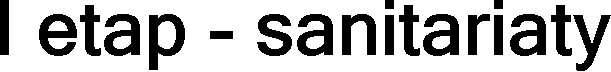 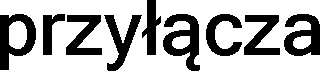 1 d.1.1KNR-W 2-01 0310-0201Wykopy liniowe o ścianach pionowych szerokości 0.8-1.5 m pod fundamenty, rurociągi, kolektory w gruntach suchych z wydobyciem urobku łopatą lub wyciągiem ręcznym kat. III-IV; głębokość do 1.5 mm35 * 1,5 * 0,8m36,0002 d.1.1KNNR 4 1702-01 analogiaPodłączenie instalacji do sieci wodociągowej - nasady rurowe (opaski) na istniejących rurociągachszt.1szt.1,0003 d.1.1KSNR 4 0520-03 analogiaZasuwa odcinająca z nawiertkąszt.1szt.1,0004 d.1.1KSNR 4 1007-01 analogiaRurociągi z polietylenu ciśnieniowego (PE) śr. zewn. 65 mm łączone metodą zgrzewania- wykonanie przyłącza do budynkum7m7,0005 d.1.1KNR 2-15 0112-04Zawory przelotowe i zwrotne sieci wodociągowych o śr. nom. 32 mmszt.1szt.1,0006 d.1.1KNR 2-15 0228-04Rurociągi z PCW o śr. 160 mm w gotowych wykopach , wewnątrz budynkówm6m6,000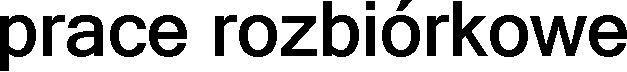 7 d.1.2KNR 4-04 0504-06Rozebranie posadzek z wykładzin z tworzyw sztucznych - rulonym212,70 + 12,20m224,9008 d.1.2KNR 4-04 0301-02Rozebranie podłoża z betonu żwirowego o grubości do 10 cmm3(12,70 + 12,20) * 0,1m32,4909 d.1.2KNR 4-04 1101-02 1101-05Transport gruzu z terenu rozbiórki przy ręcznym załadowaniu i wyładowaniu samochodem skrzyniowym na odległość 3 kmm3(12,70 + 12,20) * 0,12m32,988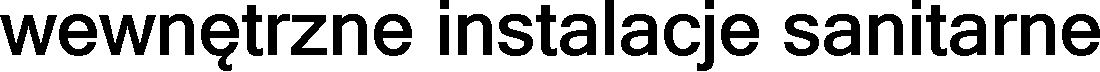 10 d.1.3KNR-W 2-15 0111-02Rurociągi z tworzyw sztucznych (PP, PE, PB) o śr. zewnętrznej 25 mm o połączeniach zgrzewanych, na ścianach w budynkach mieszkalnychm5 + 2,54 + 0,62 + 2,44m10,60011 d.1.3KNR-W 2-15 0112-01Rurociągi z tworzyw sztucznych (PP, PE, PB) o śr. zewnętrznej 20 mm o połączeniach zgrzewanych, na ścianach w budynkach niemieszkalnychm5,0 + 5,0 + 2,54 + 1,35m13,89012 d.1.3KNR-W 2-15 0116-02Dodatki za podejścia dopływowe w rurociągach z tworzyw sztucznych do zaworów czerpalnych, baterii, mieszaczy, hydrantów itp. o połączeniu sztywnym o śr. zewnętrznej 25 mmszt.18szt.18,000Lp.PodstawaOpis i Wyliczeniaj.m.Poszcz.Razem13 d.1.3KNR-W 2-15 0203-03Rurociągi z PVC kanalizacyjne o śr. 110 mm w gotowych wykopach, wewnątrz budynków o połączeniach wciskowychm2,5 + 2,5 + 2,44 + 2,54m9,98014 d.1.3KNR-W 2-15 0211-03Dodatki za wykonanie podejść odpływowych z PVC o śr. 110 mm o połączeniach wciskowychpodej.4podej.4,00015 d.1.3KNR-W 2-15 0207-01Rurociągi z PVC kanalizacyjne o śr. 50 mm na ścianach w budynkach mieszkalnych o połączeniach wciskowychm2,5 + 2,5 + 2,44m7,44016 d.1.3KNR-W 2-15 0211-01Dodatki za wykonanie podejść odpływowych z PVC o śr. 50 mm o połączeniach wciskowychpodej.8podej.8,00017 d.1.3KNR-W 2-15 0212-03 analogiaMontaż wywiewki kanalizacyjnejszt.1szt.1,00018 d.1.3KNR-W 2-15 0233-03Ustępy z płuczką ustępową typu "kompakt"kpl.4kpl.4,00019 d.1.3KNR-W 2-15 0234-01Pisuary pojedyncze z płuczkąkpl.2kpl.2,00020 d.1.3KNR-W 2-15 0232-02 analogiaBrodziki natryskowe z kabiną z tworzywa sztucznegokpl.2kpl.2,00021 d.1.3KNR-W 2-15 0137-03Baterie umywalkowe jednouchwytowe z dwoma zaworami o śr. nominalnej 15 mmszt.4szt.4,00022 d.1.3KNR-W 2-15 0137-09Baterie natryskowe z natryskiem przesuwnym o śr. nominalnej 15 mmszt.2szt.2,00023 d.1.3KNR 2-15 0121-01Urządzenia do podgrzewania wody ze zbiornikami o poj. 150 dm3kpl.1kpl.1,000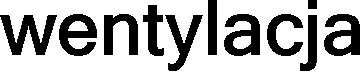 Lp.PodstawaOpis i Wyliczeniaj.m.Poszcz.Razem24 d.1.4Kompletna wentylacja hybrydowa z jednym ciągiem wentylacyjnym - ciąg zakończony nasadą hybrydową stanowiąca zwieńczenie komina wentylacyjnego. Urządzenia wyposażone w turbinę obracającą się pod wpływem wiatru- w przypadku braku wiatru sterownik silnika zasilany energią elektryczną. Zamontowane nawietrzaki z zaworami dławiąco zwrotnymi i stabilizatory przepływu.Ciąg wentylacyjny wentylujący pomieszczenia sanitarne o powierzchni łącznej ok. 120 m3Montaż nasady hybrydowej z pełnym wyposażeniem  (1 szt.);Montaż nawietrzaków - nawiewniki okienne higrosterowalne umieszczone w oknach (2 szt.); oraz nawietrzaki umieszczone w ścianach zewnętrznych posiadających wbudowaną czerpnię z osłoną przeciwdeszczową oraz siatką ochronną zabezpieczającą przed owadami. Nawietrzaki wyposażone w anemostaty (2 szt.);Montaż kanałów w pomieszczeniach;Doprowadzenie do urządzeń przewodów zasilającychkpl.1kpl.1,000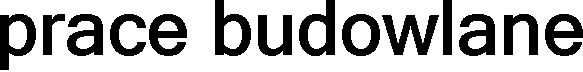 25 d.1.5KNR 2-02 1101-01Podkłady betonowe na podłożu gruntowymm3(12,70 + 12,20) * 0,15m33,73526 d.1.5KNR-W 2-02 0146-03Ścianki działowe z bloczków z betonu komórkowegom22,44 * 2,2 + 2,54 * 2,20m210,95627 d.1.5NNRNKB 202 0834-01(z.I) Tynki cementowe I kat.wykonywane ręcznie na ścianachm2(2,44 * 2,2 + 2,54 * 2,20) * 2m221,91228 d.1.5NNRNKB 202 1025-03(z.IV) Okna o pow.do 1.5 m2 z kształtowników z wysokoudarowego PCW- naświetle stałem22,44 * 0,8 + 2,54 * 0,8m23,98429 d.1.5NNRNKB 202 1134-01(z.VII) Gruntowanie podłoży - powierzchnie poziomem212,70 + 12,20m224,90030 d.1.5KNR AT-42 0105-02Okładziny podłogowe na kleju cementowym; płytki o wymiarach 40x40 cm wewnątrz pomieszczeńm212,70 + 12,20m224,90031 d.1.5KNR 9-09 0302-01Sufit z płyt gipsowo-kartonowych, na konstrukcji metalowej CD 60/27 - jednowarstwowy na ruszcie pojedynczymm212,70 + 12,20m224,90032 d.1.5NNRNKB 202 1134-02(z.VII) Gruntowanie podłoży preparatami - powierzchnie pionowem2(5,0 + 2,44 + 0,62 + 5 + 2,44 + (2,44 - 0,9) * 2) * 2,20 + (5 + 2,54 + 5 + 2,54 + (2,54 - 0,9) * 2) * 2,20m281,26833 d.1.5KNR 2-02 1017-01Skrzydła drzwiowe płytowe wewnętrzne jednodzielne pełne o powierzchni do 1,6 m2 fabrycznie wykończonem20,9 * 2,0 * 2m23,60034 d.1.5NNRNKB 202 0838-05(z.IV) Licowanie ścian o pow.ponad 5 m2 płytkami glazurowanymi o wym. 20x40 cm na zaprawie klejowejm281,268m281,268Lp.PodstawaOpis i Wyliczeniaj.m.Poszcz.Razem35 d.1.5KNR 4-01 1204-02Dwukrotne malowanie farbami emulsyjnymi  sufitu z płyt G -Km224,90m224,90036 d.1.5KNR 4-01 1204-02Dwukrotne malowanie farbami emulsyjnymi starych tynków wewnętrznych ścianm2(5,0 + 2,44 + 0,62 + 5 + 2,44 + (2,44 - 0,9) * 2) * 1 + (5 + 2,54 + 5 + 2,54 + (2,54 - 0,9) * 2) * 1m236,94037 d.1.5kalk. własnaDostawa i montaż kabin WC z Dzwiami w technologii lekkich ścianek działowych LTT z płyt HPL o grubości 13 m, ścianki mocowane za pomocą profili aluminiowych w kolorze neutralnym, okucia aluminiowem2(3,5 + 3,5 + 1,4 * 4) * 2m225,200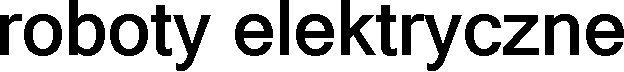 38 d.1.6KNNR 5 1207-01Wykucie bruzd dla przewodów wtynkowych w ceglem24,98m24,98039 d.1.6KNNR 5 0205-01Przewody kabelkowe o łącznym przekroju żył do 7.5 mm2 układane p.t. w gotowych bruzdach w podłożu innym niż betonowem5,0 + 2,44 + 5,0 + 2,54 + 4 + 6m24,98040 d.1.6KNNR 5 1208-01Zaprawianie bruzd o szerokości do 25 mmm24,98m24,98041 d.1.6KNNR 5 0302-01Puszki instalacyjne podtynkowe pojedyncze o śr.do 60 mmszt.6szt.6,00042 d.1.6KNNR 5 0308-01Gniazda instalacyjne wtyczkowe ze stykiem ochronnym podtynkowe 2-biegunowe końcowe o obciążalności do 10 A i przekroju przewodów do 2.5 mm2-bryzgoszczelneszt.2szt.2,00043 d.1.6KNNR 5 0307-01Łączniki i przyciski instalacyjne bryzgoszczelne jednobiegunoweszt.4szt.4,00044 d.1.6KNNR 5 0504-02Oprawy oświetleniowe żarowe bryzgoodporne strugoodporne porcelanowe przykręcanekpl.4kpl.4,00045 d.1.6KNNR 5 1301-01Sprawdzenie i pomiar 1-fazowego obwodu elektrycznego niskiego napięciapomi ar1pomi ar1,000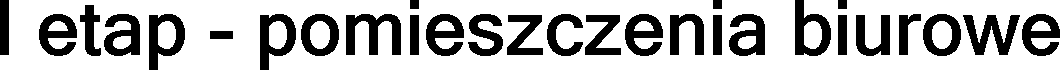 46 d.2.1KNR 4-04 0504-06Rozebranie posadzek z wykładzin z tworzyw sztucznych - rulonym212,90m212,90047 d.2.1KNR 4-04 0501-04 z.o.3.1.Rozebranie posadzek z deszczułek mocowanych na lepik - do 61 deszczułek na 1 m2 posadzki - Usytuowanie budynku uniemożliwia dostęp osobom postronnymm212,90 + 29,50m242,400Lp.PodstawaOpis i Wyliczeniaj.m.Poszcz.Razem48 d.2.1KNR 4-04 1101-02 1101-05Transport gruzu z terenu rozbiórki przy ręcznym załadowaniu i wyładowaniu samochodem skrzyniowym na odległość 3 kmm3(42,40) * 0,03m31,27249 d.2.2KNR 2-02 1101-01Podkłady betonowe na podłożu gruntowymm3(42,40) * 0,05m32,12050 d.2.2NNRNKB 202 1134-01(z.VII) Gruntowanie podłoży - powierzchnie poziomem242,40m242,40051 d.2.2KNR K-04 0501-02Warstwy wyrównujące i wygładzające z zaprawy samopoziomującej  o gr.do 5 mm w pomieszczeniach o pow. ponad 8 m2m242,40m242,40052 d.2.2KNR-W 2-02 1123-02Posadzki z wykładzin z tworzyw sztucznych bez warstwy izolacyjnej rulonowe z wywinięciem na ścianę 10cmm242,40 * 1,10m246,64053 d.2.2KNR-W 2-02 1123-04Posadzki z wykładzin z tworzyw sztucznych - zgrzewanie wykładzin rulonowychm2poz.52m246,64054 d.2.2KNR 4-01 1204-08Przygotowanie powierzchni pod malowanie farbami emulsyjnymi starych tynków z poszpachlowaniem nierównościm2196,20m2196,20055 d.2.2NNRNKB 202 1134-02(z.VII) Gruntowanie podłoży preparatami - powierzchnie pionowem281,60 + 59,30 + 12,90 + 42,40m2196,20056 d.2.2KNR 4-01 1204-02Dwukrotne malowanie farbami emulsyjnymi starych tynków wewnętrznych ścian i sufitówm2196,20m2196,200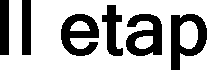 57 d.3.1KNR 4-02 0235-08Demontaż ustępu z miską fajansowąkpl.2kpl.2,00058 d.3.1KNR 4-02 0235-06Demontaż umywalkikpl.2kpl.2,00059 d.3.1KNR-W 4-02 0235-07 analogiaDemontaż urządzeń sanitarnych bez korkowania podejść dopływowych i odpływowych - brodzikkpl.2kpl.2,00060 d.3.1TZKNBK IV -559 analogiaRęczne wykucie z muru ościeżnic o pow. do 2 m2 demontaż drzwi płycinowych wraz z ościeżnicą metalowąszt.2szt.2,00061 d.3.1KNR 4-01 0348-05Rozebranie ścianki z cegieł o grubości 1/2 ceg. na zaprawie cementowejm23,25 + 4,25m27,500Lp.PodstawaOpis i Wyliczeniaj.m.Poszcz.Razem62 d.3.1KNR 4-04 0505-02 analogiaRozebranie oblicowania ścian płytki ceramiczne do wysokości 2mm222,8 + 24,4m247,20063 d.3.2NNRNKB 202 1134-02(z.VII) Gruntowanie podłoży preparatami głębokogruntującymi - powierzchnie pionowe pod wykonanie tynku cem-wapm222,8 + 24,4m247,20064 d.3.2KNR 4-01 0714-01 analogiaTynki wewnętrzne zwykłe kat. I wykonywane ręcznie na podłożu z cegły, pustaków ceramicznych, gazo- i pianobetonów na ścianach w pomieszczeniach o powierzchni podłogi do 5 m2- naprawa tynku po skuciu płytek ceramicznychm222,8 + 24,4m247,20065 d.3.2KSNR 2 1301-07Malowanie tynków wewnętrznych gładkich farbą emulsyjną dwukrotnie bez gruntowania m246,05 + 48,95m295,00066 d.3.2NNRNKB 202 1130-01(z.VII) Warstwy wyrównujące i wygładzające z zaprawy samopoziomującej grubości 5 mm wykonywane w pomieszczeniach o pow. do 8 m2m24,42 + 4,44m28,86067 d.3.2KNR 2-02 1112-05Posadzki z wykładzin z tworzyw sztucznych PCV wraz z wywinięciem cokołu wys. 10cmm28,86 + 1,70m210,560